МУЗЕЙ-ЗАПОВЕДНИК С. В. РАХМАНИНОВА «ИВАНОВКА»ЛИТЕРАТУРНО-МЕМОРИАЛЬНЫЙ МУЗЕЙ С. Н. СЕРГЕЕВА-ЦЕНСКОГОМУЗЕЙ СЕМЬИ РАХМАНИНОВЫХ «ЗНАМЕНСКОЕ»при поддержкеБЛАГОТВОРИТЕЛЬНОГО ФОНДА ПОДДЕРЖКИ МУЗЫКАЛЬНОГО ИСКУССТВА «ФОНД ЕЛЕНЫ ОБРАЗЦОВОЙ»БАЛАШОВСКОГО ДРАМАТИЧЕСКОГО ТЕАТРА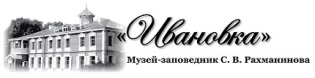 СИРЕНЕВАЯ НОЧЬ В ИВАНОВКЕсуббота, 22 мая 2021 года, 14.00—01.00Тема акции «Ночь музеев» — «Больше чем музей»СПОНСОРЫ: ООО «СУВОРОВО». Генеральный директор Оксана Витальевна МуратковаООО «ПРЯНИКИ ДЕШЕВО». Генеральный директор Лариса Борисовна Струкова ООО «МАЛКОМ-АГРО». Генеральный директор Андрей Юрьевич КузнецовМУЗЕЙ-ЗАПОВЕДНИК С. В. РАХМАНИНОВА «ИВАНОВКА»393481, Россия, Тамбовская область, Уваровский район, д. Ивановкател: 8-915-864-10-55, 8-915-873-36-81, 8-915-868-37-13, 8-910-853-71-23, 8-915-876-81-14e-mail: ivanovka@list.ru   www.ivanovka-museum.ruЭкскурсии /Выставки / Сиреневый вернисаж  на аллеях паркаАКЦИЯ«Посади свой цветок в Ивановке»Работают КАФЕ и сувенирные лавкиМАСТЕР-КЛАССЫМастерские ремесленников «Город мастеров»НОН-СТОП Музыкальный салон Флигеля КОНЦЕРТЫ ФОРТЕПИАННОЙ МУЗЫКИ лауреаты международных конкурсов Алексей КУЗНЕЦОВ, Кириллл САФОНОВНОН-СТОП Концертный залУсадебного домаКОНЦЕРТЫ ФОРТЕПИАННОЙ МУЗЫКИлауреаты международных конкурсов Марина СОЛОВОВА, Татьяна НЕЧАЕВА14.00Площадка у Усадебного домаМайский песенный ФЛЕШМОБ «С ИВАНОВКОЙ ПОЕТ ВСЯ РОССИЯ!»15.00Площадкау Усадебного домаВыступление фольклорных коллективов 16.00 Летний театрМ. В. ПлетневаКОНЦЕРТ ВОКАЛЬНОЙ МУЗЫКИ лауреат международных конкурсовАлександра СЕННИКОВА сопранозаслуженный артист РФ Александр ПОКИДЧЕНКО фортепианоХудожественное слово — Людмила ЖУМАЕВАПрограмму ведет Наталья ИГНАТЕНКО.17.00Летний театрМ. В. ПлетневаКОНЦЕРТ КАМЕРНОЙ МУЗЫКИ лауреаты международных конкурсов Светлана СТАДНИКОВА виолончель, Ольга НАДОЛЬСКАЯ фортепиано18.00Летний театрМ. В. ПлетневаКОНЦЕРТ СКРИПИЧНОЙ МУЗЫКИлауреат международных конкурсовАндрей ЗАХАРОВ19.00Летний театрМ. В. ПлетневаКОНЦЕРТ ФОРТЕПИАННОЙ МУЗЫКИлауреат международных конкурсов Алексей КУЗНЕЦОВ20.00Летний театрМ. В. ПлетневаЦЫГАНСКОЕ ШОУ «Танцуй и пой, цыганская душа»БАЛАШОВСКИЙ ДРАМАТИЧЕСКИЙ ТЕАТР. Сцены из спектакля З. Станку «ВОЖАК». Реж.-пост., засл. арт. РФ Владимир ПОПОВДиректор Татьяна ЧУЧКОВА21.00Летний театрМ. В. ПлетневаSAMAIN-S BREAD Этно-фолк-оркестр (Энгельс):ирландский и кельтский фолк, этническая музыка23.00Летний театрМ. В. ПлетневаЭСТРАДНО-ТАНЦЕВАЛЬНАЯ ПРОГРАММА Вадим ТЕРЕНЦОВ саксофон, Алексей ЧИБИСОВ электроскрипка,Андрей ЛАВРИНОВ вокал, Всеволод ЩЕРБАКОВ вокал24.00Фейерверк. 